3rd ANNUAL OMEP NEW SCHOLAR AWARD COMPETITIONThe OMEP New Scholar Award is a world project initiative of OMEP in order to promote study and research related to early childhood education and care to facilitate broad understanding of the needs of early childhood worldwide. This is the third year that OMEP will present a research award for outstanding new scholars around the world.We invite all OMEP members and non-members to submit their proposals for the 2024 award. The OMEP New Scholar Award Committee will review all abstracts. Up to two applications will be selected for award, one for a postgraduate student (during masters or doctoral degree) and one for an early career researcher (within 5 years from gaining doctoral degree). Winners will be notified by May, 1, 2024.Winners will receive their award at OMEP’s 2024 World Conference. The amount of award is USD 500 for a postgraduate student winner and US$1,000 for an early career researcher winner.COMPETITION GUIDELINES FOR OMEP NEW SCHOLAR AWARDResearch paper must be submitted in English.Research paper must be received via email (omepnewscholar@gmail.com & omepkorea2803@daum.net) by April 15, 2024 and will not be accepted after the deadline. See submission details below.Research paper may be for research involving (a) work directly with children aged between birth and 8 years, with preference for children younger than 6 years of age; and/or (b) work in pre-service or in- service teacher education focusing on education for sustainable development; and/or (c) work related to quality in early childhood education and care (teacher, institution, curriculum etc).Research paper must be for recent or ongoing research that has been implemented in the past 5 years. Research paper must include information on the research aim, method (including number of participants), theoretical orientation, findings and potential to inform early childhood practice, research or policy field. Research paper must not have been previously presented or published in conferences or journals.Research paper is required to be written in a Word document. The length of the paper can be from 4,000 words up to 7,000 words with Arial font, size 12 in single spacing format.Selection criteria for OMEP New Scholar Award is as below.Originality and academic contribution of thesis topicRelevance of research problem and contentsAnalysis and review of contemporary literatureSuitability of research methodValidity of results and concluding statementRelevance of referencesClarity of abstractClarity of constructionImplications for ECEC practice, research or policyConsideration of ethical issues regarding researchAward winners of the OMEP New Scholar Award need to register for the 2024 OMEP international conference in order to present their award at the conference. Awardees are required to present their research at the 2024 OMEP international conference, as below.Post graduate student (during masters or doctoral degree) winner is required to present awarded research either in a) poster format or in b) oral presentation.Early career researcher (within 5 years from gaining doctoral degree) winner is required to present awarded research in oral presentationIf awardees are unable to attend the conference and present their research, further discussion will be needed with the OMEP New Scholar Award executive board to decide the presentation format.Awardees are expected to submit their paper for publication in an international journal within a year. The OMEP New Scholar Award executive board will provide research mentoring to support further development of the research.AWARDSWinners will receive their award at OMEP’s 2024 World Conference. The amount of award is US$500 for postgraduate student winner and US$1,000 for early career researcher winner.POST AWARDSWinners will be given OMEP membership in their respective country for one year. A research mentor will be provided for up to two years to support the further development of the awarded research and networking in OMEP international early childhood education and care.Submission Deadline: April, 15, 2024Submit your research abstract by April, 15, 2024 as an email attachment to the following: Soonhwan Kim & Min Young Jang (omepnewscholar@gmail.com/ omepkorea2803@daum.net). Inquiries should also be sent to this email address.3rd ANNUAL OMEP NEW SCHOLAR AWARD COMPETITION2022 NEW SCHOLAR AWARD PROPOSAL FORMDeadline: April 15, 2024Submit as an email attachment to Soonhwan Kim & Minyoung Jang at omepnewscholar@gmail.com. Also send inquiries to this email addresses.Please read the attached Call for Proposals carefully before completing this application. For your research paper to be considered, you must fill out this form completely. Proposals received after the deadline will not be considered.Use this form for your submission. Complete the form in English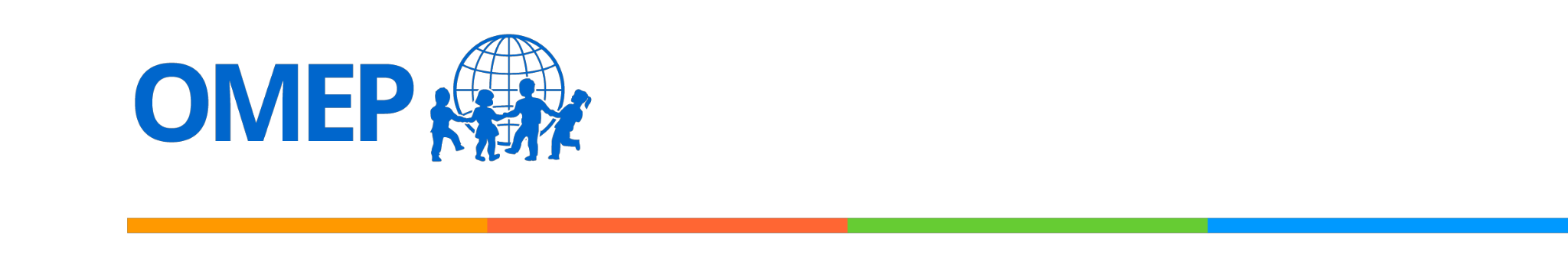 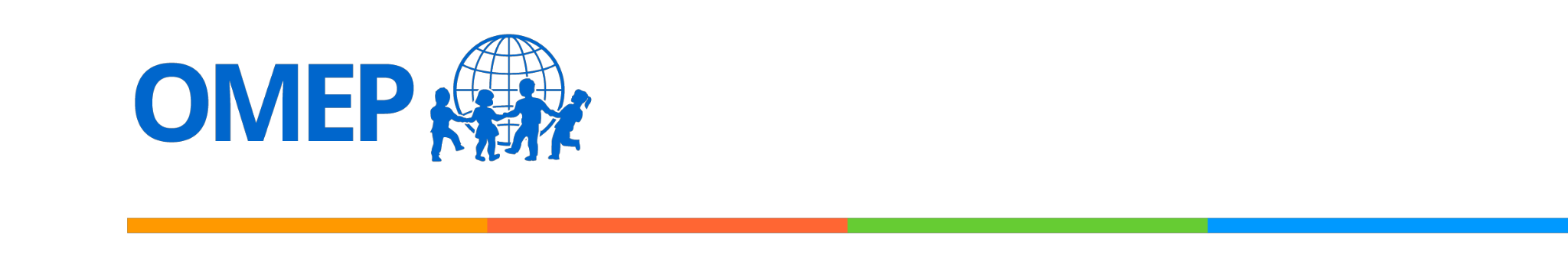 Title of the ResearchFirst AuthorName:Affiliation:Corresponding Author (ifdifferent from above)Name:Affiliation:Co-author (if any)Name:Affiliation:Email Address ofCorresponding AuthorNationalitySubmission category□ Post Graduate Student	□ Early Career Researcher□ Post Graduate Student	□ Early Career ResearcherABSTRACT, including project aims and outcomes (max. 250 words)ABSTRACT, including project aims and outcomes (max. 250 words)ABSTRACT, including project aims and outcomes (max. 250 words)Type here:Type here:Type here: